		      Předškoláček 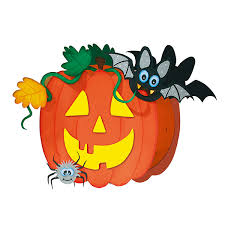 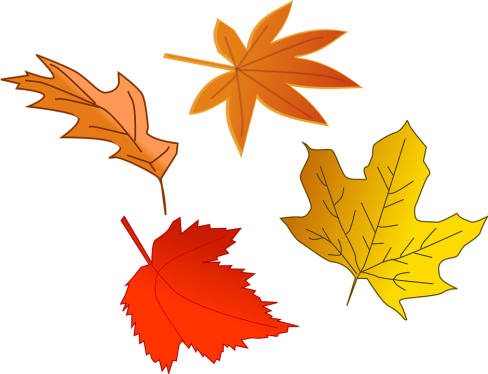 		     Listopad 2021 V pondělí 1.11. nás čeká HALLOWEENSKÁ PÁRTY v MŠ.                                                         Děti mohou přijít v masce.V pondělí 1.11. od 16.00 hod. v ZŠ  STRAŠIDELNÁ ŠKOLA .Všichni jste srdečně zváni!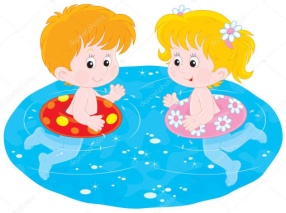 Plavecký výcvik v Lanškrouně  - 3.,10.,24.11., / poslední 1.12. /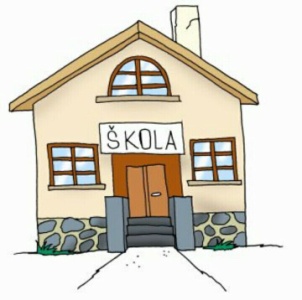 Ve čtvrtek 11.11. a  25.11. půjdou  naši  předškoláčci  od 12.00 - 13.00 hod.  na návštěvu do ZŠ. V pátek 12.11.  v 10.30 hod. vyšetření zraku dětí v MŠ.                                     Přihlásit se můžete u p.uč. Vybíráme : 170,- Kč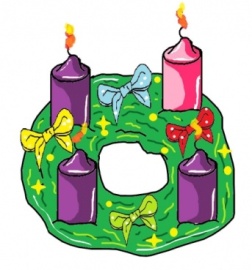 Ve středu 17.11. STÁTNÍ  SVÁTEK -  MŠ uzavřena!V sobotu  20.11. od 15.00 hod. Jarmark v sokolovně.Prosíme maminky, babičky, …můžete přinést do 18.11. do MŠ		svoje výrobky - perníčky, vánoční dekorace, ozdoby,…	Výtěžek bude pro děti MŠ.V sobotu 20.11. v  18.00 hod. Slavnostní rozsvěcení vánočního stromu před MŠ.Vystoupení dětí ZŠ a MŠ.Děti přiveďte v 17.45 hod. do MŠ.V pondělí  22. 11. v 9.30 hod. divadlo: ,,O sněhovém nadělení “ Vybíráme 60,- Kč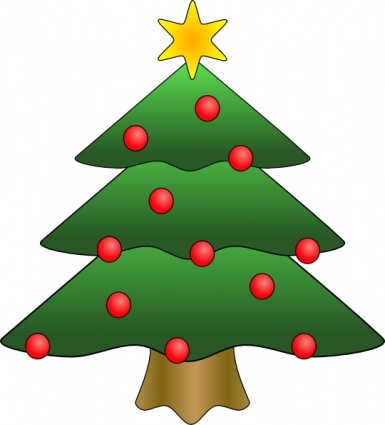 Sbíráme sušenou pomerančovou a citrónovou kůru.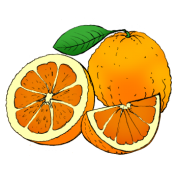 Uzavření MŠ o Vánocích:  23.12.2021 - 2.1.2022/ Do školky půjdeme v pondělí 3.1.2022. /